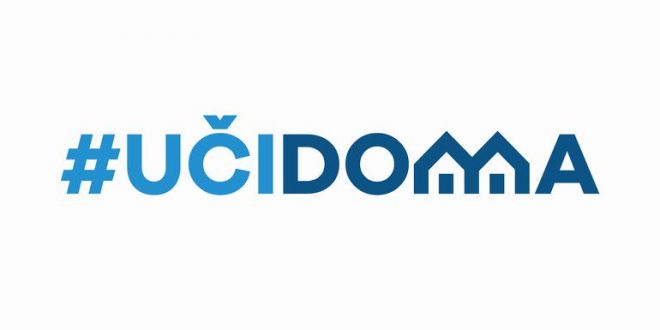 SEDMIČNI PLAN RADA PO PREDMETIMA ZA PERIOD 06.03.2020. – 10.04.2020.RAZRED I PREDMET: ENGLESKI JEZIK ZA DEVETI RAZRED    NASTAVNIK: Marija Petrovic MartinovicRAZRED I PREDMET: ENGLESKI JEZIK ZA DEVETI RAZRED    NASTAVNIK: Marija Petrovic MartinovicRAZRED I PREDMET: ENGLESKI JEZIK ZA DEVETI RAZRED    NASTAVNIK: Marija Petrovic MartinovicRAZRED I PREDMET: ENGLESKI JEZIK ZA DEVETI RAZRED    NASTAVNIK: Marija Petrovic MartinovicRAZRED I PREDMET: ENGLESKI JEZIK ZA DEVETI RAZRED    NASTAVNIK: Marija Petrovic MartinovicDANISHODIAKTIVNOSTISADRŽAJ/POJMOVINAČIN KOMUNIKACIJEPONEDELJAK06.04.2020.-uoči glavnu misao/suštinu teksta,- pronađe tražene podatke iz teksta koji sluša/čita (ko, šta, gdje, kada, kako, čiji, koji, koliko,zašto … )-Tekst 6c, strana 58.Slušaju, čitaju, odgovaraju na pitanje.Dopunjavaju rečeniceGledaju videoThe Thief (1)Google Classroom i MailUTORAK07.04.2020.SRIJEDA08.04.2020.ČETVRTAK09.04. .2020.PETAK10.04.2020.- pronađe tražene podatke iz teksta koji sluša/čita (ko, šta, gdje, kada, kako, čiji, koji, koliko,zašto … )-piše kraći sastavStrana 57.Slušaju dijalog, popunjavaju recenice. Kreiraju dijalog.Utvrđuju gradivo –strana 60The ThiefLet’s ReviseGoogle Classroom i Mail